Den rodiny je za námi a byla to jízdaÚspěšná akce Den rodiny proběhla 28. května 2023 v areálu Žižkových sadů v Hradci Králové již po čtrnácté a opět byla plná zábavy, dětského smíchu i poučení. Jejím cílem je představit nejen zájmové aktivity pro děti (sportovní, výtvarné nebo hudební kroužky), ale zaměřuje se také na sociální činnost, možnost pomoci rodinám a propojení seniorů s těmi nejmenšími.O celodenní kulturní program se ve větší míře postaraly děti, a to ze ZUŠ Střezina, ZUŠ Habrmanova a z Domu dětí a mládeže. Vystupovaly také Cheeky Cheerky, které získávají medaile z mezinárodních soutěží, Zuzka Kvasničková s fenečkou Carrie, Irena Fenyklová spolu s Knihovnou města Hradce Králové doplnily program o pohádky na motivy knížek a o scénické čtení. Chybět nemohla diskotéka pro nejmenší, kteří aktivně zapojili i ty větší a starší (maminky, tatínky, dědečky a babičky).    Akce se celkem zúčastnilo na 80 subjektů, většina z nich připravila pro děti zábavné úkoly, ať již sportovního nebo výtvarného zaměření, k zakoupení byly výrobky nesoucí označení Regionální produkt Hradecko a o gurmánské zážitky také nebyla nouze. Zajímavostí v letošním roce byla psí restaurace, kde se postarali v několikachodovém menu o naše čtyřnohé kamarády.Akce byla spolufinancována Královéhradeckým krajem a městem Hradec Králové. Děkujeme! Přílohy: PlakátStručný výčet zapojených subjektůFotografieDM Hradecko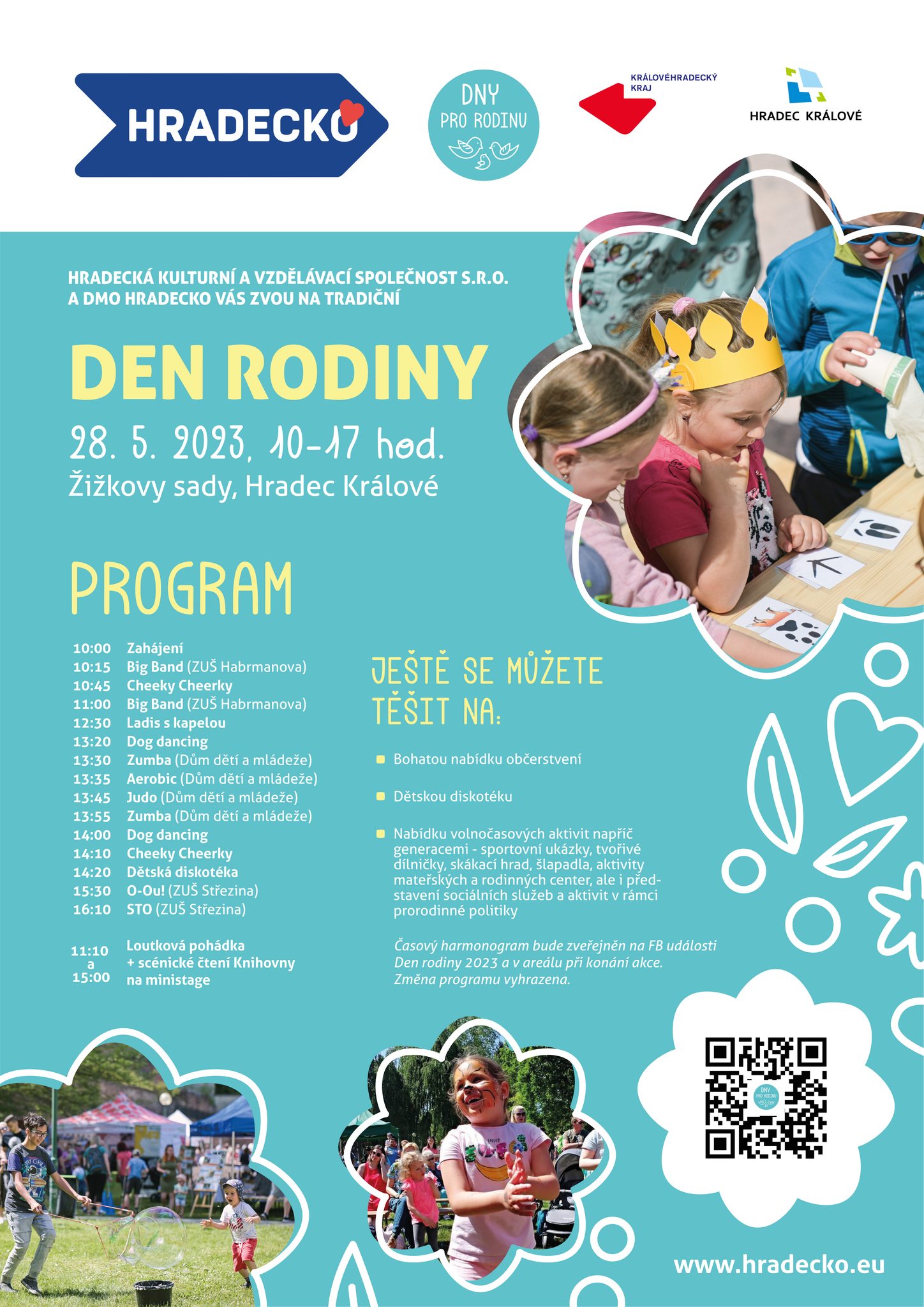 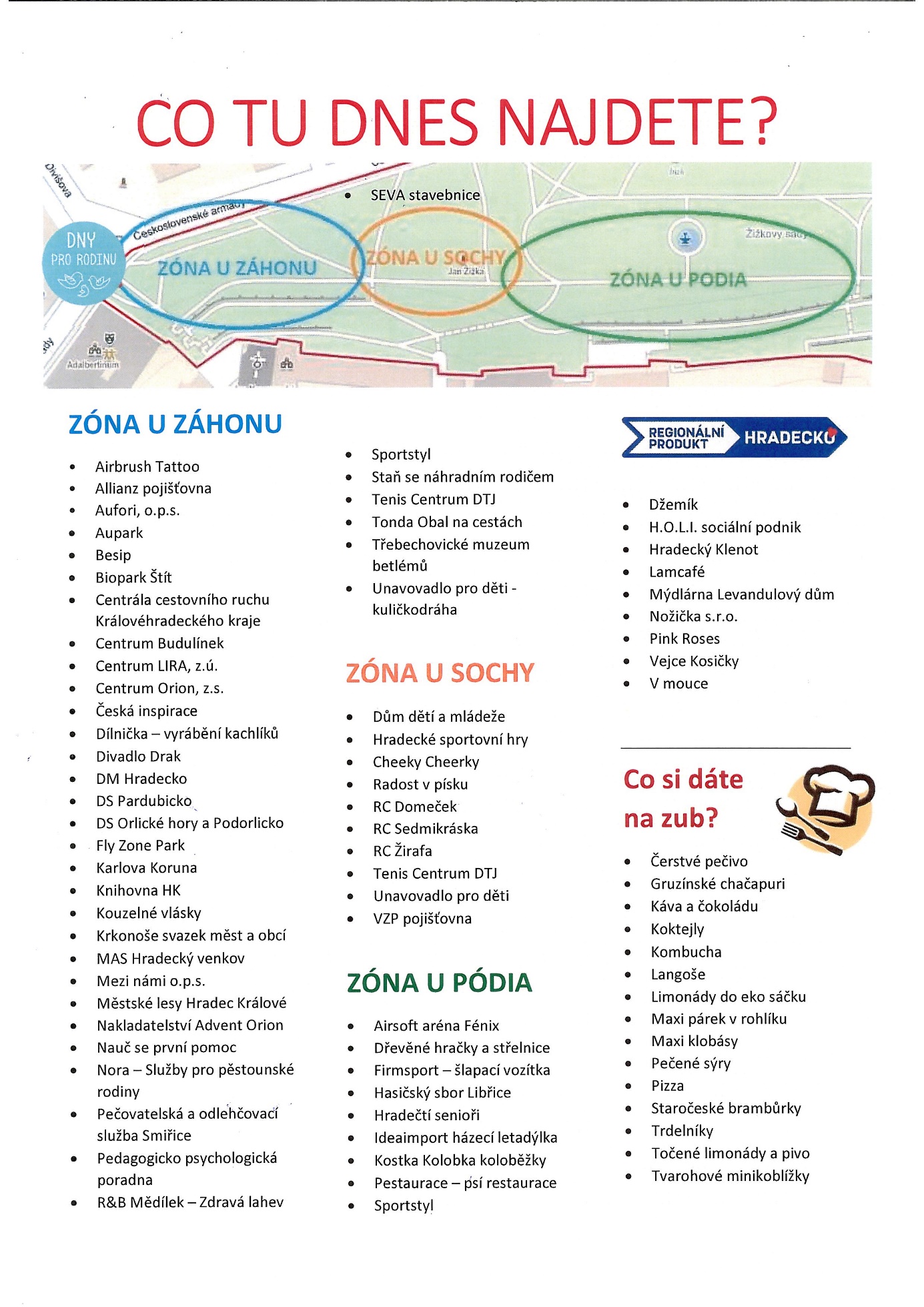 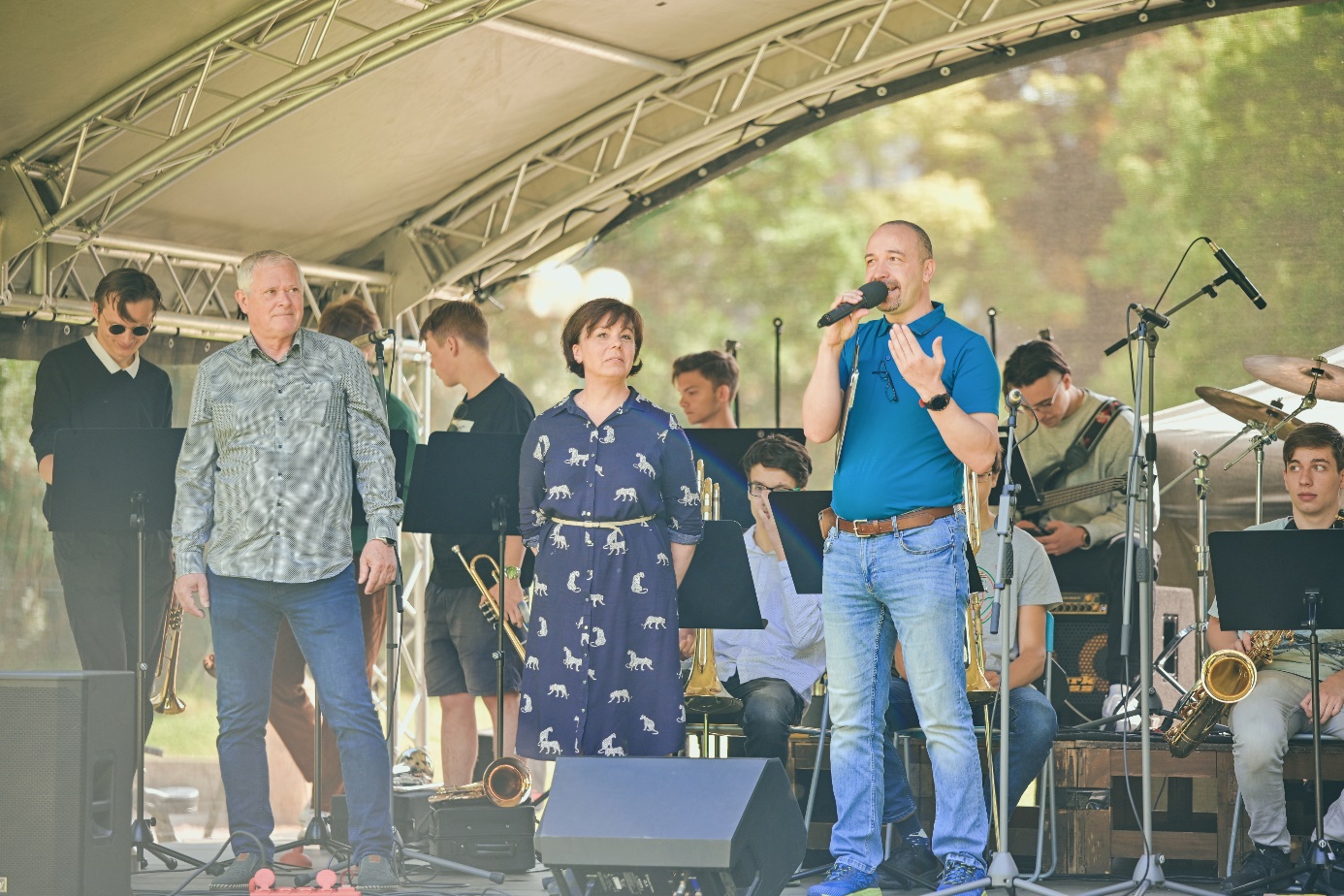 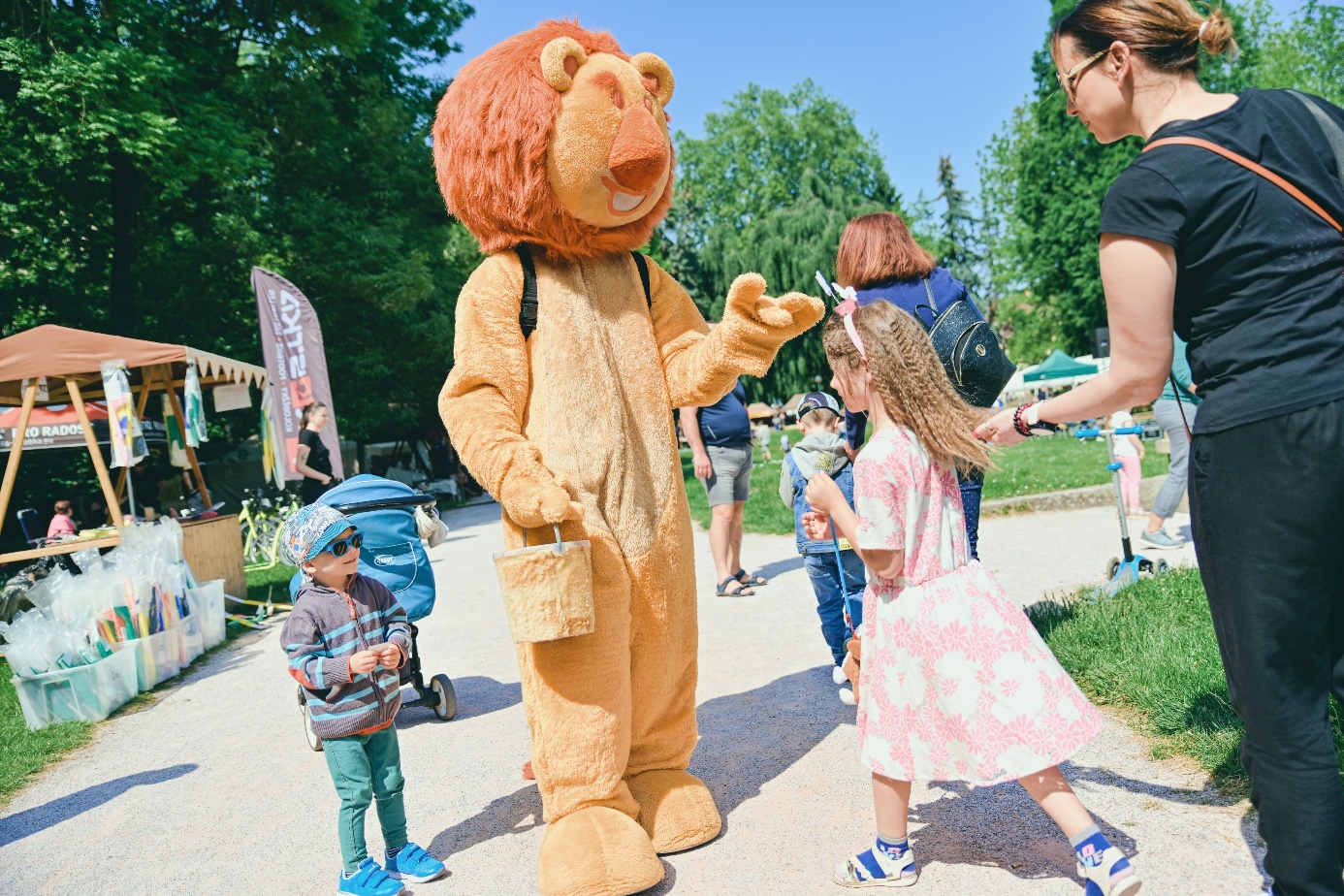 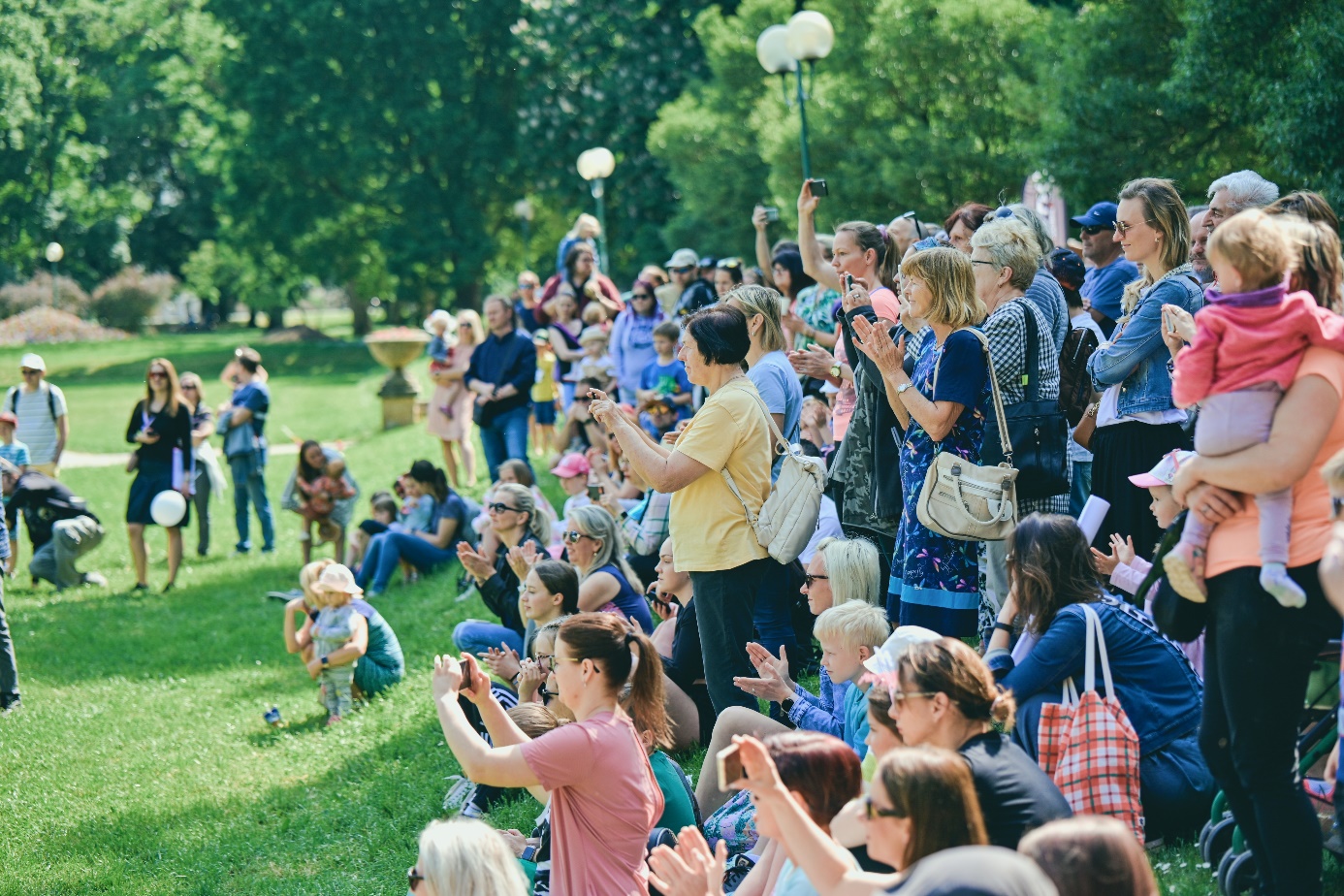 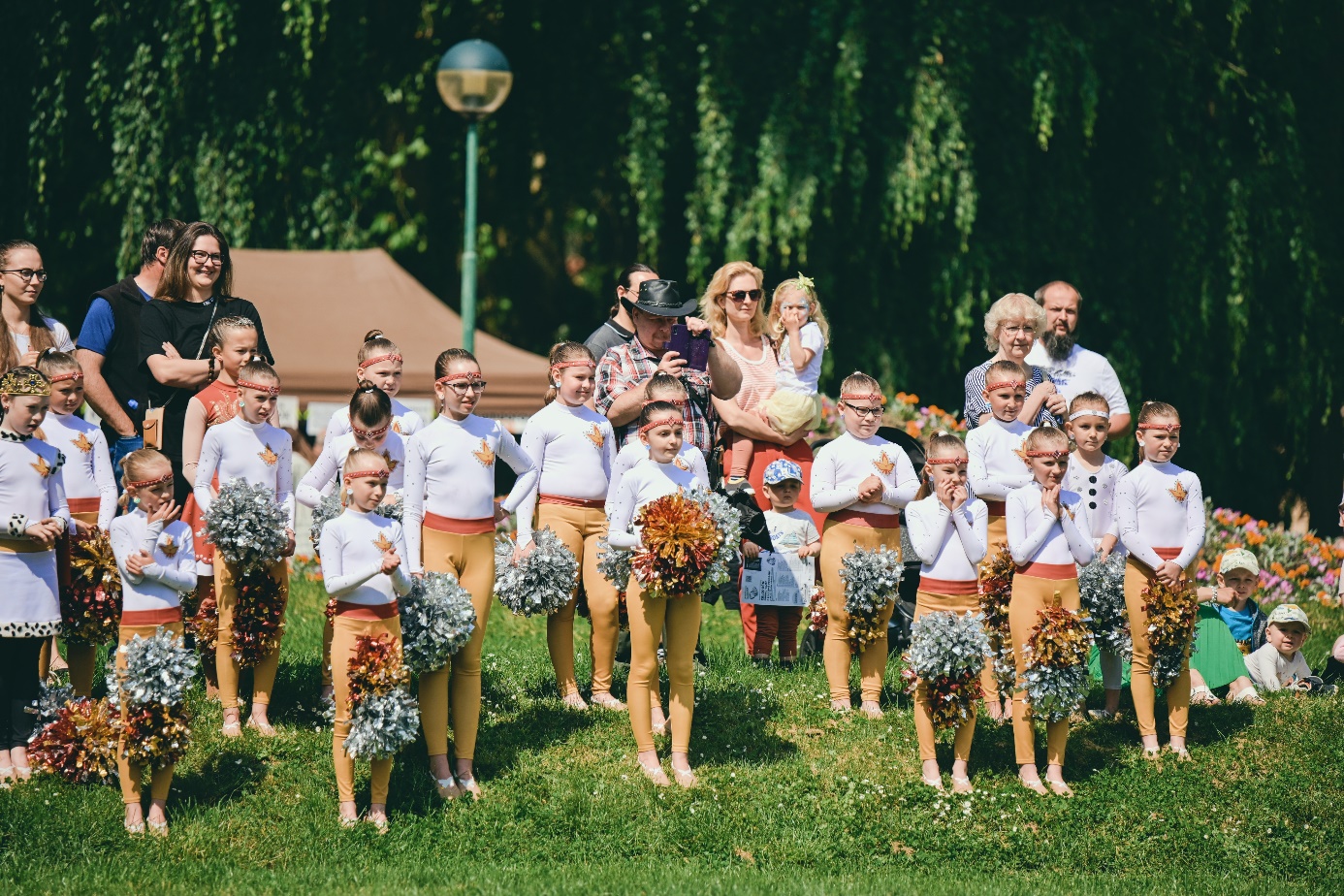 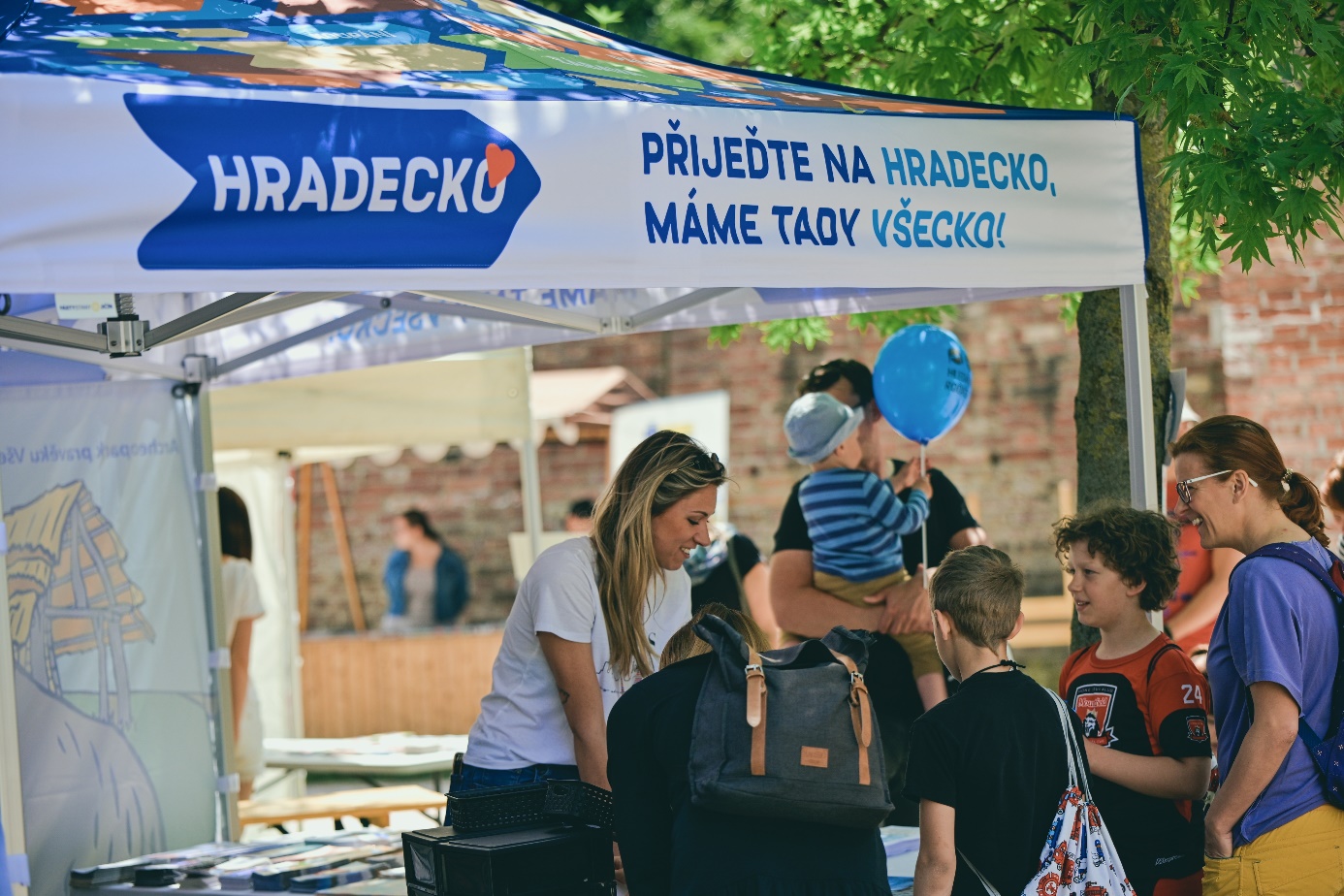 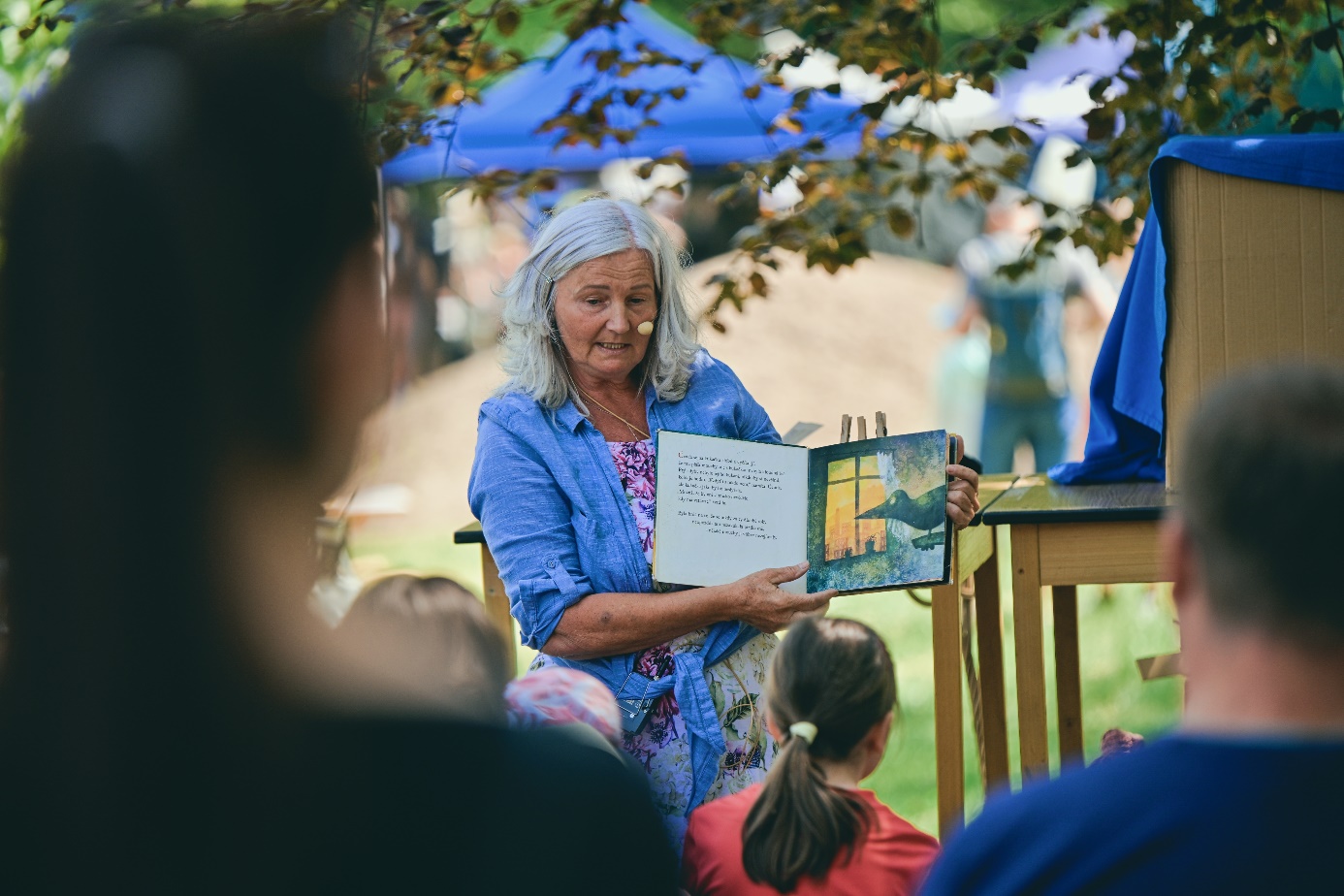 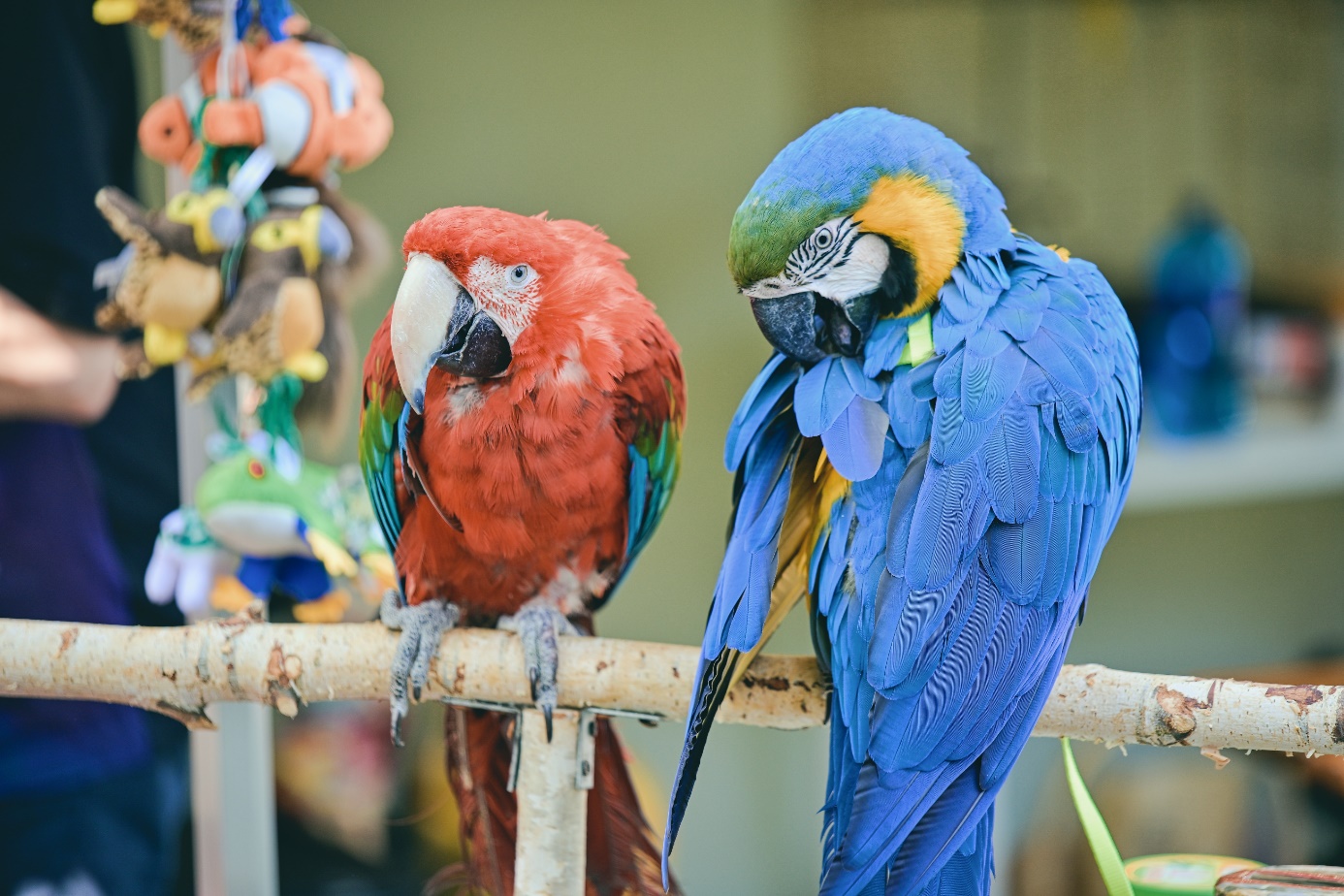 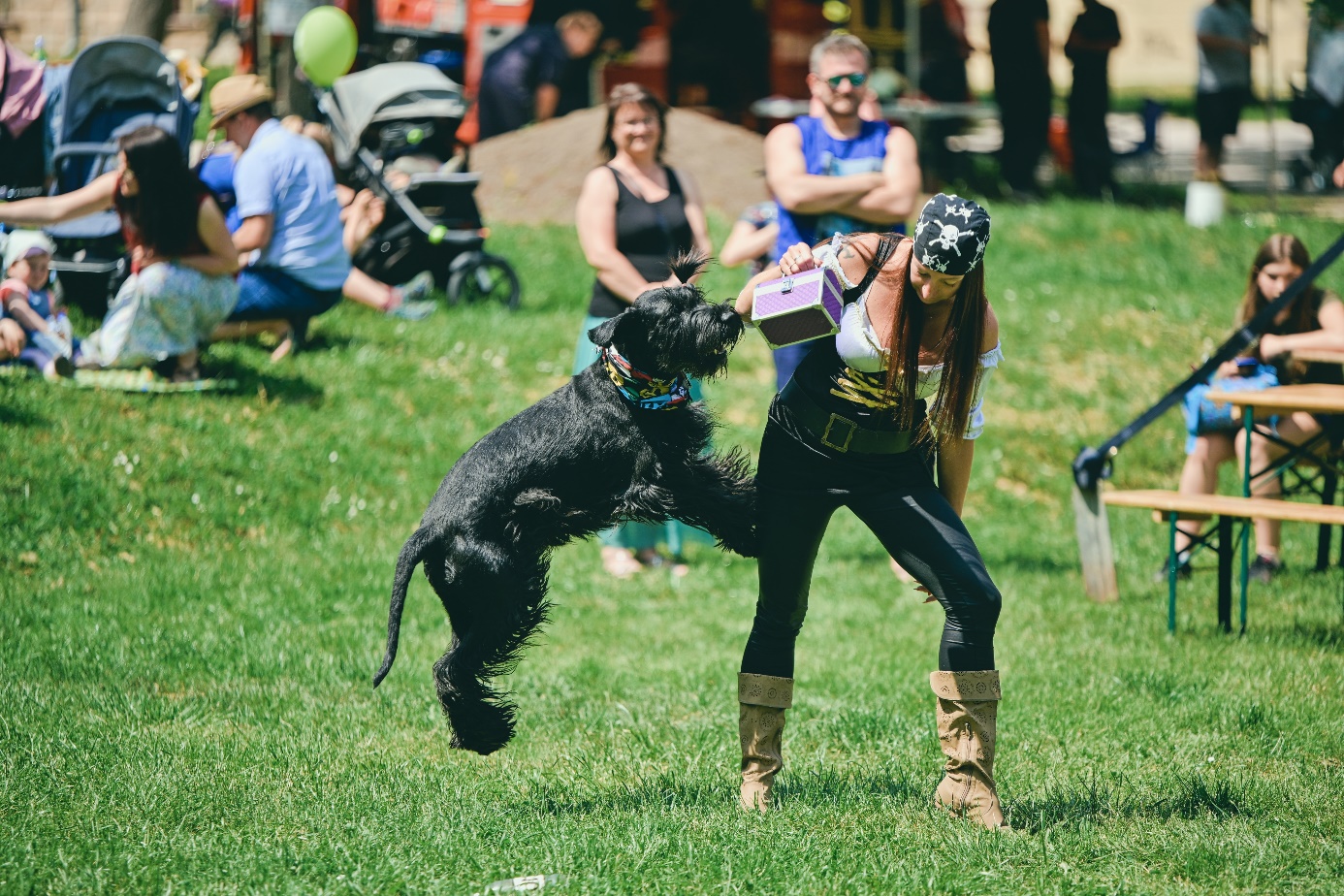 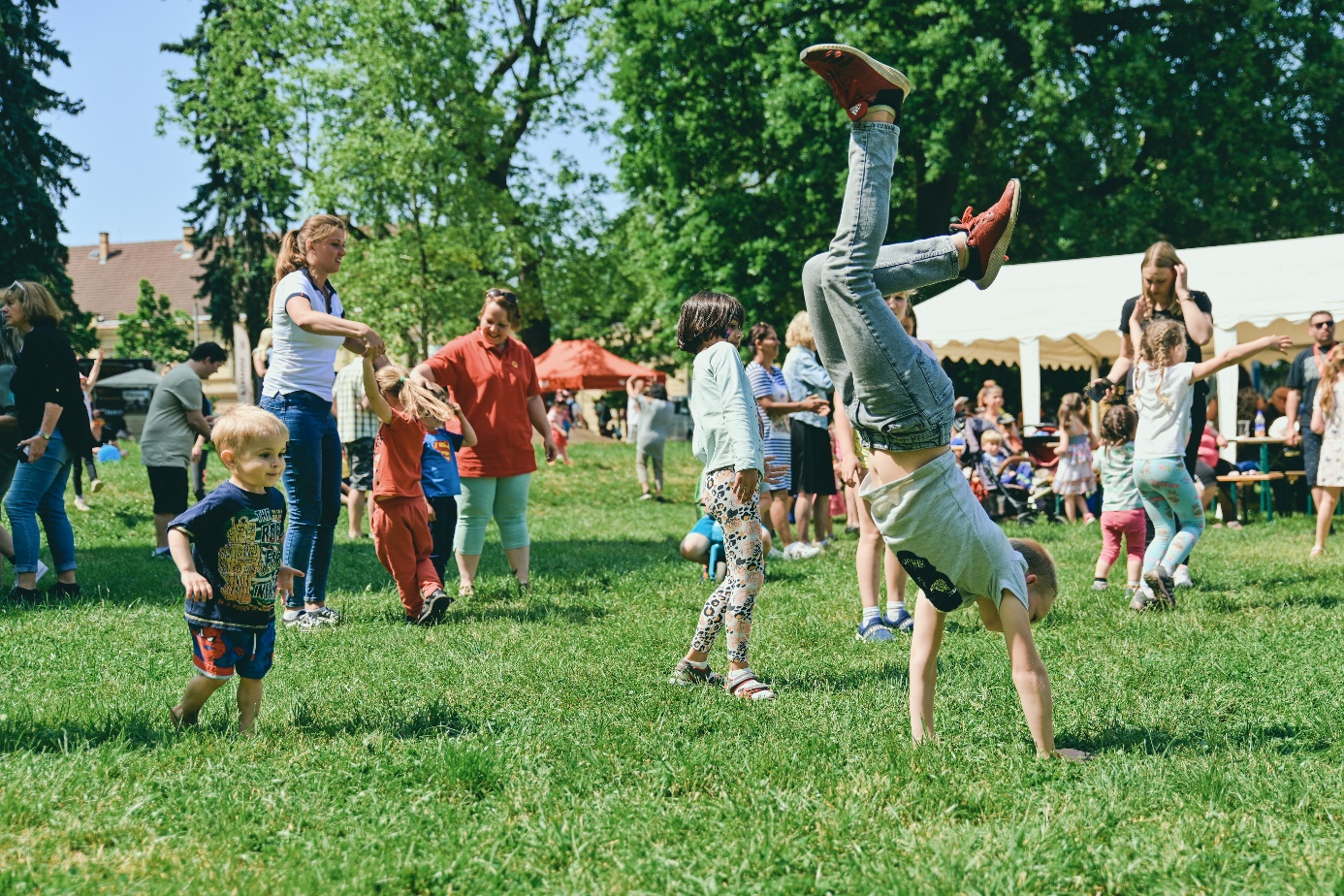 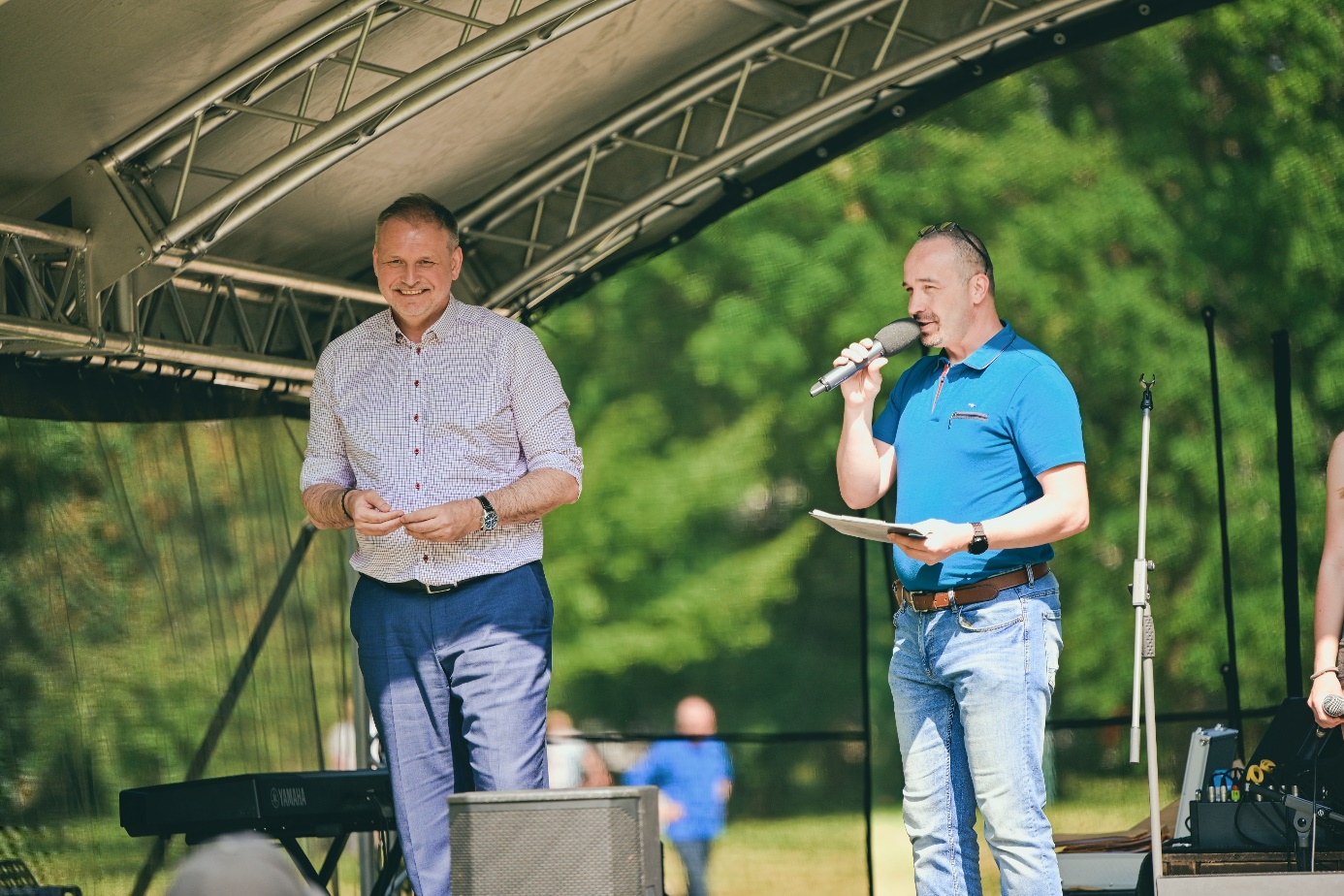 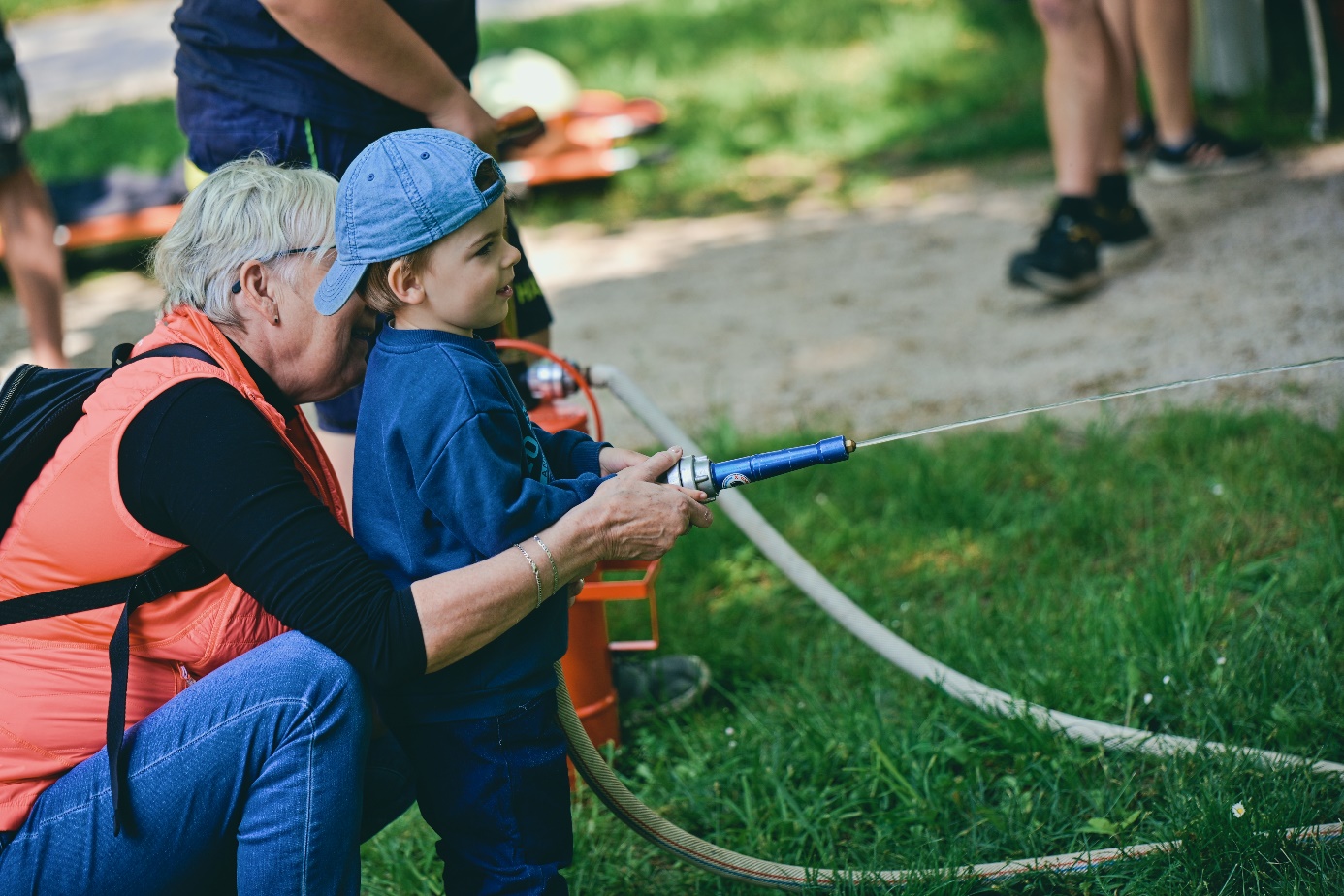 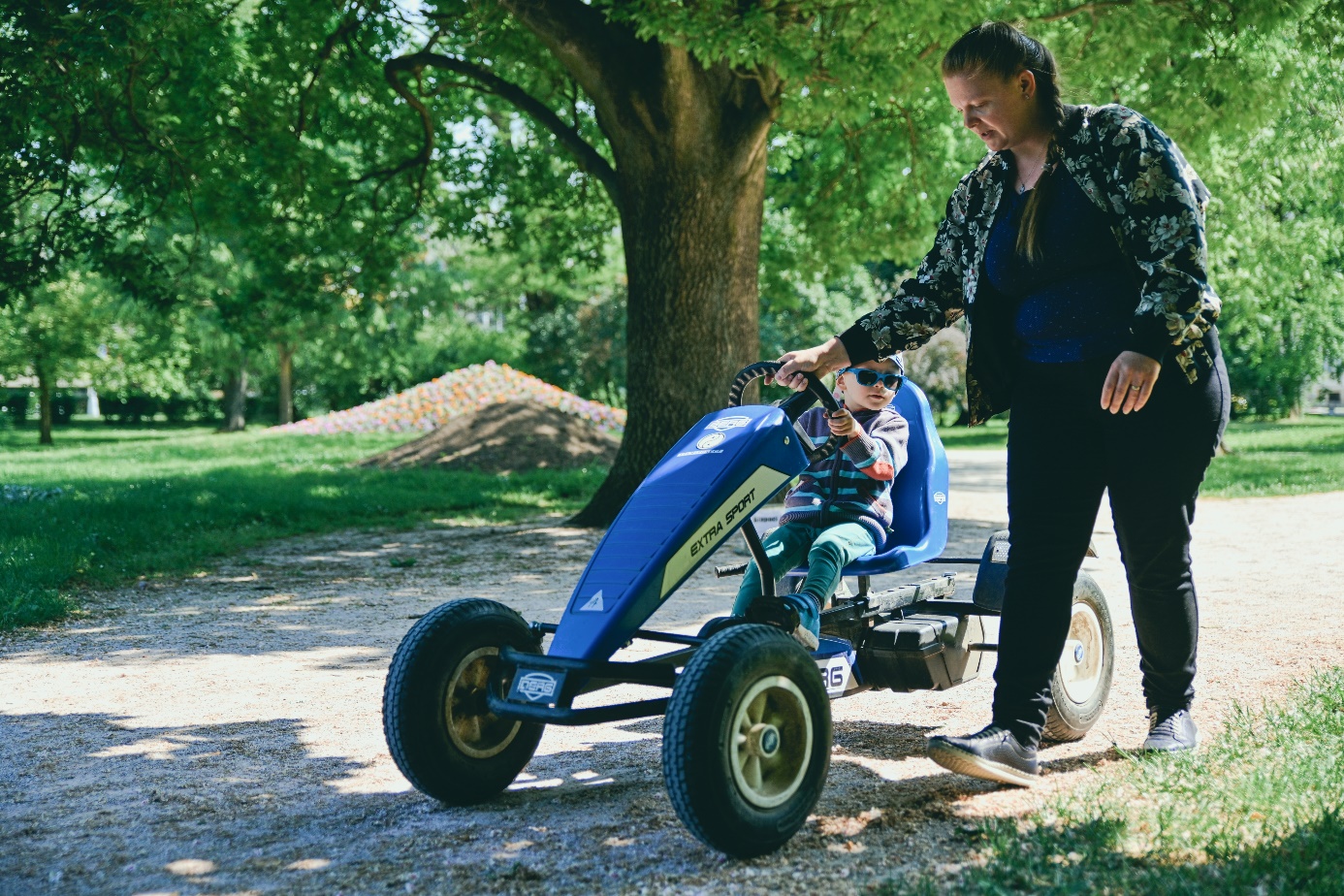 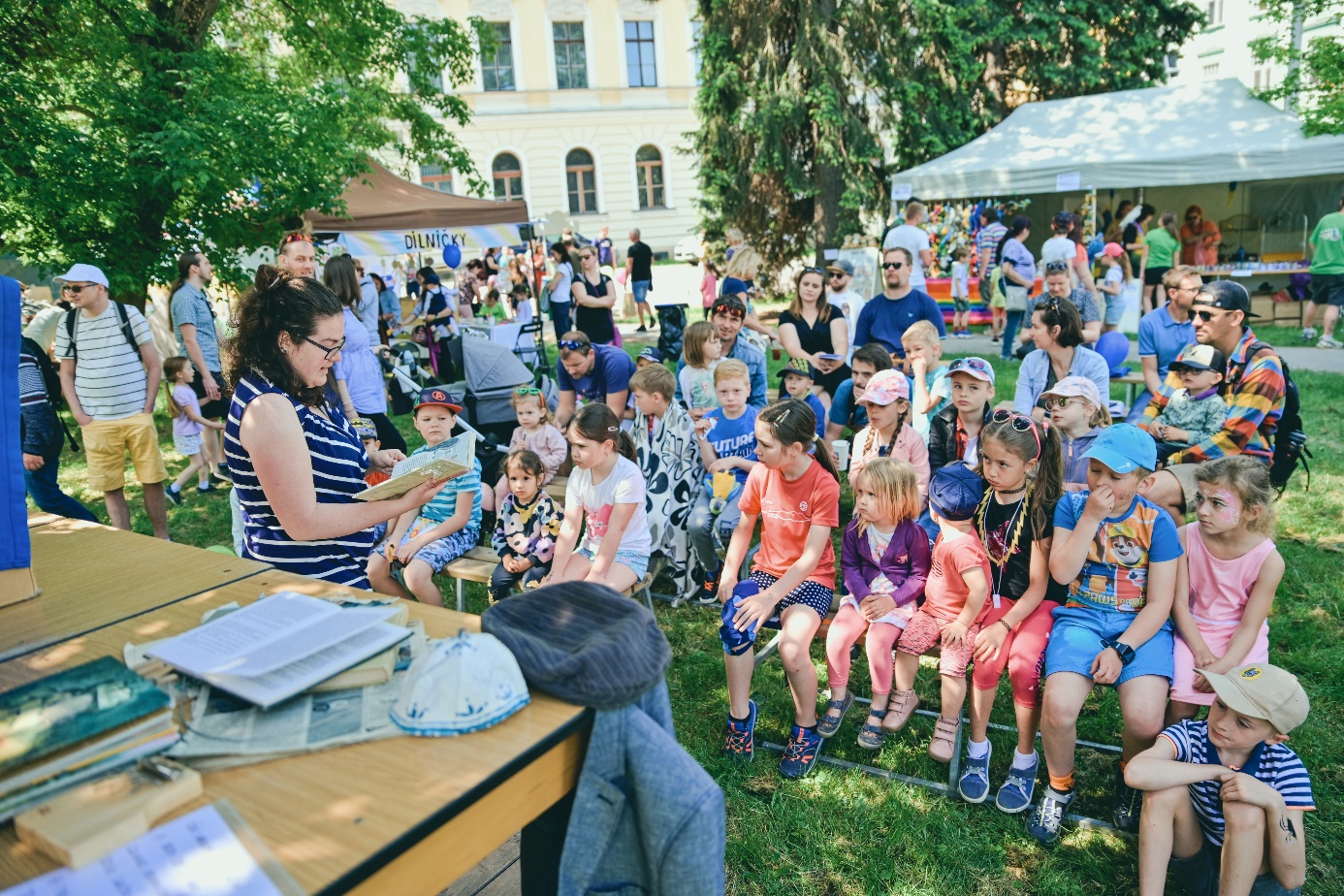 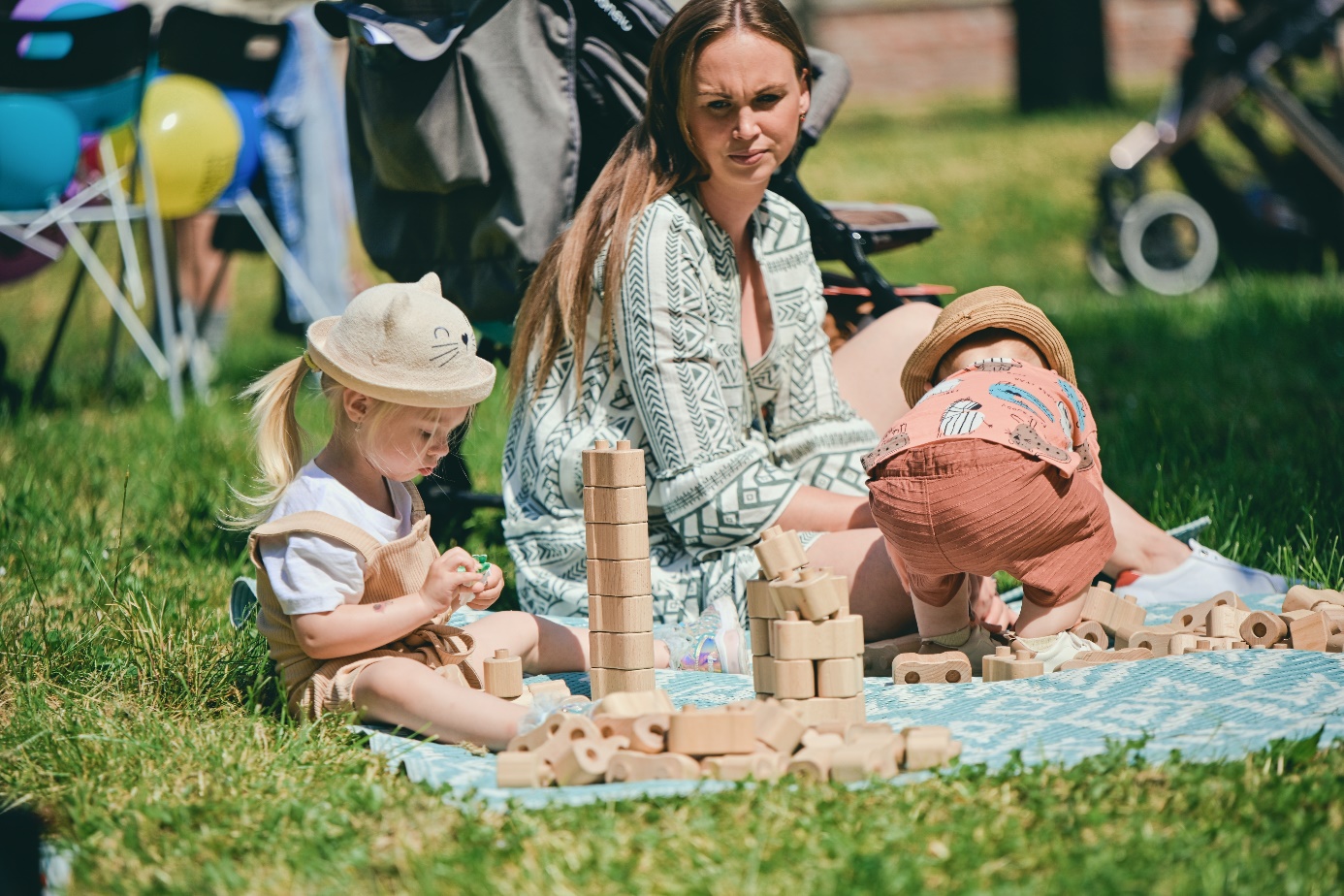 